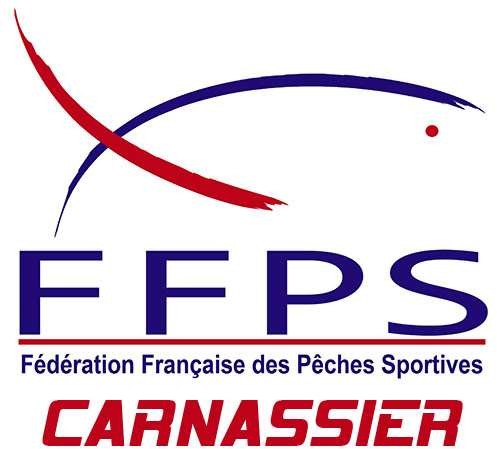 Championnat de France float-tube – présentation d’une épreuveNom de l’épreuve : Châteaudun (28) / Région Centre-Val de LoireDate : Dimanche 28 octobre 2018Nombre maximum de compétiteurs : 20 compétiteursPersonne responsable de la date : Yann GEINS / bethov28@hotmail.fr / 06.71.20.22.50Club organisateur : Collectif Carnassiers 28Lieu de Rendez-vous des compétiteurs : Planète Pêche Châteaudun90, rue des Fouleries28200 ChâteaudunNom de l’arbitre officiel prévu : Denis NOIRTRenseignements sur l’épreuvePrix d’inscription : 25€ (panier repas du midi compris)Date limite des inscriptions : 25/10/2018Ordre de paiement : Collectif Carnassiers 28Adresse d’envoi de la fiche d’inscription :  Collectif Carnassiers 2841, avenue Marcel Proust28300 LèvesLe préfishing est autorisé jusqu’au vendredi 19 octobre inclus.Programme : 8h00 accueil des compétiteurs 9h30 briefing obligatoire 10h00 début de la manche 17h00 fin de la manche, remise des fiches compétiteurs 17h45 exposition obligatoire des résultats pendant 15 minutes 18h00 remise des prixParcours de l’épreuve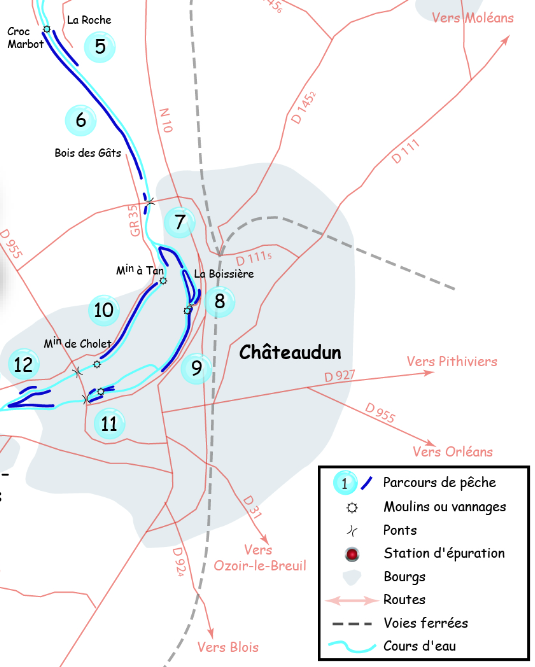 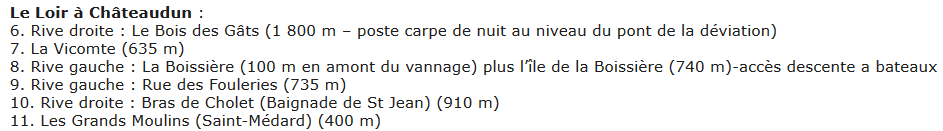 Le parcours sera composé des secteurs 7 et 8 de la carte ci-dessus (voir légende).L'accueil des compétiteurs sera fait au magasin Planète Pêche de Châteaudun avant de rejoindre le lieu de mise à l'eau situé sur l'île de la Boissière.Le départ sera donné devant la cale de mise à l'eau et le retour des fiches se fera au même endroit.La remise des prix aura lieu sur l'île de la Boissière.